子育て支援こうのす乗合タクシー利用券支給事業について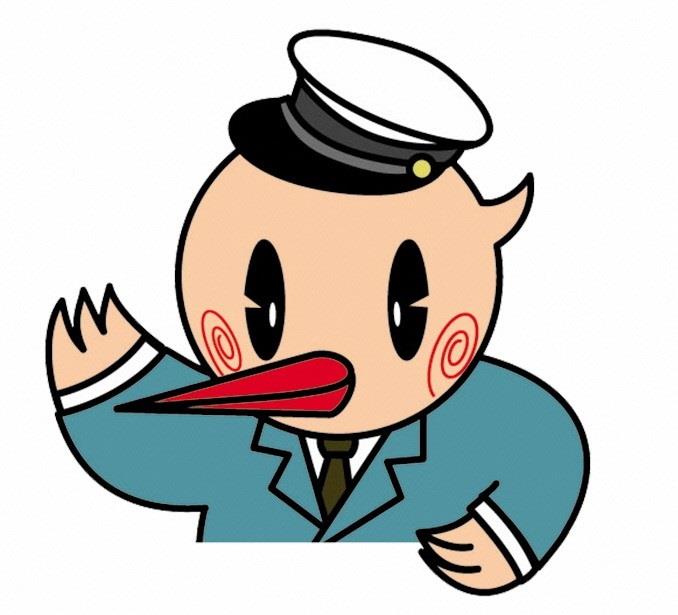 安心して子育てできる環境を整備するため、乳幼児健康診査をはじめ、医療機関の受診、その他日常生活において移動支援を目的にこうのす乗合タクシー利用券を交付します。１　対象者と助成等２　有効期限  交付日から６か月後の末日（利用券に有効期限記載あり）３　使用方法　①事前に「こうのす乗合タクシー」の利用登録が必要です （乳幼児を含め乗車する方全員の登録が必要）②予約制です③車両側面に「こうのす乗合タクシー」と表示した車両が迎えに行きます④運賃お支払い時に利用券を運転手にお渡しください。なお、母子健康手帳の掲示を求められる場合があります。利用券の注意事項１　この利用券は、使用時に市民の方のみ使えます。２　有効期限を過ぎた券は、使用できません。３　この利用券の再交付はしません。紛失しないように保管してください。４　この利用券を利用できるタクシーは、こうのす乗合タクシーに限ります。５　この利用券を利用する時は、事前にこうのす乗合タクシーの登録と予約が必要です。６　タクシーを利用する時は、利用券を乗務員に提出してください。７　この利用券を他人に譲渡するなど不正に使用した場合、利用額を返還していただきます。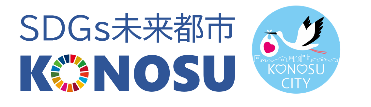 対象者対象者助成額交付時期１か月児健康診査対象の乳幼児の保護者３００円券を２枚出生届提出時４か月児健康診査対象の乳幼児の保護者３００円券を２枚４か月児健康診査案内発送時１歳６か月児健康診査対象の乳幼児の保護者３００円券を２枚１歳６か月児健康診査案内発送時３歳児健康診査対象の乳幼児の保護者５００円券を２枚３歳児健康診査案内発送時【申請書を予約センターに送付する場合】【窓口提出の場合】・FAX　０４８－５９８－６４０３・鴻巣市役所自治振興課 ・吹上支所地域クループ・川里支所地域グループ ・市民サービスコーナー・市民センター  ・各公民館／生涯学習センター・郵送　　 〒３６５－００３８　鴻巣市本町４－１－５３予約センター（東洋タクシー内）・鴻巣市役所自治振興課 ・吹上支所地域クループ・川里支所地域グループ ・市民サービスコーナー・市民センター  ・各公民館／生涯学習センター電話予約ＷＥＢ予約・予約受付　乗車希望日の１週間前から当日３０分前までとなります。・住所、氏名、利用日、希望時間、乗車人数、乗車地、　降車地を伝えて予約してください。・運行時間　８：３０～１８：００・電話受付時間　８：３０～１７：３０　０４８－５９８－６４０２・鴻巣市版ポケットＢＵＳ停利用者番号と仮パスワードが必要になりますので初回のみ予約センターにお電話ください。